INDICAÇÃO Nº 5912/2017Indica ao Poder Executivo Municipal que realize a intensificação de rondas ostensivas na Rua General Osório, próximo ao nº 950, Centro. Excelentíssimo Senhor Prefeito Municipal, Nos termos do Art. 108 do Regimento Interno desta Casa de Leis, dirijo-me a Vossa Excelência para indicar que, por intermédio do Setor competente, promova a intensificação de rondas ostensivas na Rua General Osório, próximo ao nº 950, Centro. Justificativa:Este vereador foi procurado por moradores do Edifício Prime, localizado na Rua Gereral Osório, solicitando a  intensificação de rondas ostensivas nas proximidades do local citado, pois vários carros foram roubados no local recentemente.Plenário “Dr. Tancredo Neves”, em 18 de julho de 2.017.Carlos Fontes-vereador-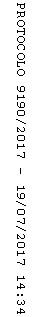 